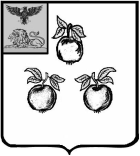 БЕЛГОРОДСКАЯ ОБЛАСТЬАДМИНИСТРАЦИЯ МУНИЦИПАЛЬНОГО РАЙОНА«КОРОЧАНСКИЙ РАЙОН» ПОСТАНОВЛЕНИЕКороча22 апреля 2024 г.                                                                                                                № 312О реализации решения Муниципального  совета Корочанского района от 23 декабря 2022 года № Р/532-51-3В соответствии с Законом Белгородской области от 3 декабря 2010 года № 3 «О пенсионном обеспечении лиц, замещавших государственные должности Белгородской области, а также государственных гражданских служащих Белгородской области», решением Муниципального совета Корочанского района от 23 декабря 2022 года № Р/532-51-3 «О пенсии за выслугу лет лицам, замещавшим муниципальные должности и должности муниципальной службы муниципального района «Корочанский район», постановлением Губернатора Белгородской области от 28 февраля 2011 года № 21 «О реализации закона Белгородской области «О пенсионном обеспечении лиц, замещавших государственные должности Белгородской области, а также государственных гражданских служащих Белгородской области» и в целях приведения в соответствие нормативных правовых актов администрации Корочанского района администрация муниципального района «Корочанский район» п о с т а н о в л я е т: 1. Определить уполномоченным органом, осуществляющим прием заявления о назначении пенсии за выслугу лет лицам, замещавшим муниципальные должности и должности муниципальной службы муниципального района «Корочанский район» управление социальной защиты населения администрации Корочанского района.2. Утвердить Порядок назначения, перерасчета и выплаты пенсии за выслугу лет лицам, замещавшим муниципальные должности и должности муниципальной службы муниципального района «Корочанский район» (приложение № 1).3. Утвердить перечень периодов муниципальной службы (работы) и иных периодов замещения должностей, включаемых (засчитываемых) в стаж муниципальной службы для назначения пенсии за выслугу лет (приложение №2).4. Утвердить Правила определения среднемесячного заработка, учитываемого при исчислении размера пенсии за выслугу лет лицам, замещавшим муниципальные должности и должности муниципальной службы муниципального района «Корочанский район» (приложение № 3).5. Комитету финансов и бюджетной политики администрации района (Мерзликина Л.С.) при формировании проекта районного бюджета ежегодно предусматривать расходы на выплату пенсии за выслугу лет лицам, замещавшим муниципальные должности и должности муниципальной службы муниципального района «Корочанский район» на основании расчетов управления социальной защиты населения Корочанского района.6. Перерасчет размеров ежемесячных доплат лицам, замещавшим   муниципальные должности и должности муниципальной службы муниципального района «Корочанский район», решение о назначении которых было принято до вступления в силу указанного решения Муниципального совета, и перевод на пенсию за выслугу лет производится   со дня вступления в силу указанного решения, без подачи заявления лицами, получающими указанные ежемесячные доплаты.7. Выплата ежемесячных доплат, установленных пунктом 1  распоряжения главы администрации Корочанского района от 3 декабря 2008 года № 383-р «О ежемесячной доплате к государственной пенсии лицам, замещавшим муниципальные должности муниципальной службы Корочанского района» Резниченко В.А., осуществляется в размерах, установленных распоряжением главы администрации Корочанского района от 2 марта 2010 года № 66-р «О ежемесячной доплате к государственной пенсии лицам, замещавшим муниципальные должности муниципальной службы Корочанского района», перерасчет в соответствии с законом Белгородской области от 3 декабря 2010 года № 3 «О пенсионном обеспечении лиц, замещавших государственные должности Белгородской области, а также государственных гражданских служащих Белгородской области» не производится.8. Признать утратившими силу постановления главы администрации Корочанского района:- от 20 марта 2008 года № 183 «О доплате к государственной пенсии лицам, замещавшим муниципальные должности муниципальной службы Корочанского района»;- от 27 декабря 2010 года № 1168 «О внесении изменений в постановление главы администрации района от 20 марта 2008 года № 183»;	- 30 декабря 2011 года № 958 «О пенсии за выслугу лет лицам, замещавшим муниципальные должности и должности муниципальной службы муниципального района «Корочанский район».	9. Директору МКУ «Административно-хозяйственный центр обеспечения деятельности органов местного самоуправления муниципального района «Корочанский район» Кладиенко Е.А.:- направить настоящее постановление для официального опубликования в газете «Ясный ключ»;- обеспечить размещение настоящего постановления                                  на официальном сайте органов местного самоуправления муниципального района «Корочанский район» в информационно-коммуникационной сети общего пользования.	10. Контроль за исполнением настоящего постановления возложить          на заместителя главы администрации района по социальной политике        Бычихину Т.В.Глава администрацииКорочанского района                                                                      Н.В. Нестеров Приложение № 1                                                                                                                                       к постановлению администрации                                                                муниципального района                                                      «Корочанский район»                                                                 от 22 апреля 2024 года                                 №312Порядокназначения, перерасчета и выплаты пенсии за выслугу лет лицам, замещавшим муниципальные должности и должности муниципальной службы муниципального района «Корочанский район»1. Настоящий Порядок назначения, перерасчета и выплаты пенсии за выслугу лет лицам, замещавшим муниципальные должности и должности муниципальной службы муниципального района «Корочанский район» (далее - Порядок) регулирует процедуру обращения, перечень документов, представляемых вместе с заявлением о назначении пенсии, рассмотрения заявления и представленных документов, принятия решения о назначении, перерасчете и выплате пенсии за выслугу лет лицам, замещавшим муниципальные должности и должности муниципальной службы муниципального района «Корочанский район».2. Лица, замещавшие муниципальные должности и должности муниципальной службы муниципального района «Корочанский район» подают заявление о назначении, (перерасчете) пенсии за выслугу лет в соответствии с решением Муниципального совета Корочанского района от 23 декабря 2022 года № Р/532-51-3 «О пенсии за выслугу лет лицам, замещавшим муниципальные должности и должности муниципальной службы муниципального района «Корочанский район» в управление социальной защиты населения администрации района по форме, указанной в приложении № 1 к Порядку.3. Заявление о назначении (перерасчете) пенсии за выслугу лет регистрируется в день его подачи (получения по почте) управлением социальной защиты населения администрации района в журнале по форме, указанной в приложении № 6 к Порядку.4. Вместе с заявлением представляются следующие документы:	- подлинник и копия паспорта (документа удостоверяющего личность);	- справка о должностях, периоды службы (работы) в которых включаются в стаж для назначения пенсии за выслугу лет, согласно приложению № 2 к Порядку;- справка о размере среднемесячного заработка за последние 12 полных месяцев, предшествующих дню прекращения полномочия по замещаемой муниципальной должности муниципальной службы муниципального района «Корочанский район» (увольнения с муниципальной службы муниципального района «Корочанский район) либо дню достижения возраста, дающего право  на трудовую пенсию, предусмотренную Федеральным законом от 28 декабря 2013 года № 400-ФЗ «О страховых пенсиях», согласно приложению № 3             к Порядку;- документы, подтверждающие периоды, включаемые в стаж муниципальной службы для назначения пенсии за выслугу лет, в том числе:- подлинник и копия трудовой книжки либо сведения о трудовой деятельности;- подлинник и копия военного билета;- выписка из решения комиссии о зачете в стаж муниципальной службы иных периодов работы (службы);- сведения о назначенной пенсии по старости (инвалидности), полученные от Государственного учреждения – отделения социального фонда России  ОСФР по Белгородской области в порядке электронного оборота.5. При приеме заявления о назначении (перерасчете) пенсии за выслугу лет и при наличии всех необходимых документов для ее назначения управление социальной защиты населения администрации района:проверяет правильность оформления заявления и соответствие изложенных в нем сведений представленным документам;сверяет подлинники документов с их копиями, удостоверяет их, фиксирует выявленные расхождения;  регистрирует заявление и выдает расписку - уведомление, в которой указывается дата приема заявления, перечень недостающих документов и сроки их представления;   производит расчет (перерасчет) суммы пенсии за выслугу лет.6. Оформленные документы с расчетом суммы пенсии за выслугу лет направляются в комиссию по рассмотрению документов для назначения пенсии за выслугу лет лицам, замещавшим муниципальные должности и должности муниципальной службы муниципального района «Корочанский район» (далее - комиссия).Комиссия по результатам рассмотрения выносит решение о назначении (об отказе в назначении) пенсии за выслугу лет. Решение о назначении пенсии за выслугу лет принимается распоряжением администрации муниципального района «Корочанский район».7. После издания распоряжения администрации муниципального района «Корочанский район» о назначении пенсии за выслугу лет управление социальной защиты населения администрации района в течение десяти дней направляет уведомление заявителю согласно приложению № 4 к Порядку.8. В случае отказа в назначении пенсии за выслугу лет заявителю направляется уведомление с изложением причины отказа в назначении пенсии за выслугу лет в течение десяти дней с момента вынесения решения комиссии согласно приложению № 5 к Порядку.9. Перерасчет размера пенсий за выслугу лет лицам, замещавшим муниципальные должности и должности муниципальной службы муниципального района «Корочанский район» производится в случае последующего после назначения пенсии за выслугу лет замещения муниципальной должности Корочанского района не менее 12 полных месяцев   с более высоким денежным вознаграждением.10. Перерасчет размера пенсий за выслугу лет муниципальным служащим муниципального района «Корочанский район» производится в случае последующего после назначения пенсии за выслугу лет увеличения продолжительности стажа муниципальной службы, с учетом которого определяется размер пенсии за выслугу лет, и (или) замещения должности муниципальной службы Корочанского района не менее 12 полных месяцев        с более высоким денежным содержанием.11. Перерасчет размера назначенной пенсии за выслугу лет в новом размере производится с первого числа месяца, следующего за месяцем, в котором подано заявление.12. Пенсия за выслугу лет лицам, замещавшим муниципальные должности и должности муниципальной службы муниципального района «Корочанский район» индексируется на основании распоряжения главы администрации Корочанского района в размере не ниже уровня инфляции, предусмотренного Федеральным законом о федеральном бюджете на очередной финансовый год.13. Комитет финансов и бюджетной политики администрации района  перечисляет в текущем месяце, за который осуществляется выплата пенсии       за выслугу лет на основании бюджетной заявки, получаемой от управления социальной защиты населения администрации района, целевые средства.14. Выплата пенсии за выслугу лет осуществляется управлением социальной защиты населения администрации района путем перечисления денежных средств получателям через кредитные организации либо отделения почтовой связи, осуществляющие доставку денежных средств по заявлению получателя.15. Суммы пенсии за выслугу лет, излишне выплаченные лицу вследствие его злоупотребления правом, возмещаются этим лицом, а в случае его несогласия взыскиваются в судебном порядке.16. Решение о назначении пенсии за выслугу лет вместе с заявлением         о назначении ему пенсии за выслугу лет и всеми необходимыми для назначения данной пенсии документами брошюруются в личное дело, которое хранится в управлении социальной защиты населения района.17. Начисленные суммы пенсии за выслугу лет пенсионеру в текущем месяце и оставшиеся не получены в связи с его смертью в указанном месяце, выплачиваются совместно проживающим на день смерти членам его семьи, если обращение последовало до истечения четырех месяцев со дня смерти пенсионера. При обращении нескольких членов семьи сумма пенсии за выслугу лет делится между ними в равных долях.Приложение №1 к Порядку назначения, перерасчета и выплаты пенсии за выслугу лет лицам, замещавшим муниципальные должности и должности муниципальной службы муниципального района «Корочанский район»                       Главе администрации                                                                                      Корочанского района                                                     ______________________________________                                                         (инициалы и фамилия главы администрации района)                               от ________________________________________                                __________________________________________                                          (фамилия, имя, отчество заявителя)                               Домашний адрес  __________________________                                                           __ ____________________________________________                                                                    Телефон  ___________________________Заявление	В  соответствии  с  решением Муниципального совета Корочанского района от 23 декабря 2022 года № Р/532-51-3 «О пенсии за выслугу лет лицам, замещавшим муниципальные должности и должности муниципальной службы муниципального района «Корочанский район» прошу назначить (пересчитать) мне пенсию за выслугу лет, замещавшему должность ____________________________________________________________________            (наименование  должности,  исходя  из которой,  рассчитывается среднемесячный  заработок)	При замещении должностей, периоды нахождения на которых включаются в стаж муниципальной службы, дающий право на пенсию за выслугу лет, обязуюсь в 5-дневный срок сообщить об этом  в  управление  социальной защиты населения администрации Корочанского района.          Пенсию за выслугу лет прошу перечислять на мой текущий счет:__________________________________________________________________                                       (название кредитной организации)выплачивать через отделение связи__________________________________________________________________          Согласен(сна) на обработку указанных мной персональных данных оператором с целью реализации названного решения.__________________________________________________________________                    (наименование уполномоченного органа по реализации данного Порядка)	Перечень действий с персональными данными: ввод в базу данных, смешанная обработка, передача юридическим лицам на основании Соглашений с соблюдением конфиденциальности передаваемых данных и использованием средств криптозащиты.         Срок или условия прекращения обработки персональных данных: ликвидация оператора.         Порядок отзыва согласия на обработку персональных данных: на основании заявления субъекта персональных данных.            К заявлению приложены:	1) копия паспорта (документа удостоверяющего личность);	2)  справка  о  должностях, периоды службы (работы) в которых включаются в стаж для назначения (перерасчета) пенсии за выслугу лет, согласно приложению  № 2 к Порядку  назначения, перерасчета и выплаты пенсии за выслугу лет лицам, замещавшим муниципальные должности              и должности муниципальной службы муниципального района «Корочанский район»;  	3)  справка  о размере среднемесячного заработка за последние              12 полных месяцев, предшествующих дню прекращения полномочия              по замещаемой муниципальной должности и  должности муниципальной службы Корочанского района (увольнения с муниципальной службы   Корочанского района)  либо  дню достижения возраста, дающего  право          на страховую пенсию, предусмотренную Федеральным  законом                        от 28 декабря 2013 года № 400-ФЗ «О страховых пенсиях», согласно приложению  № 3 к Порядку назначения, перерасчета и выплаты пенсии        за выслугу лет лицам, замещавшим муниципальные должности и должности  муниципальной службы муниципального района «Корочанский район»;	4) документы, подтверждающие периоды, включаемые в стаж для назначения пенсии за выслугу лет, в том числе:- копия трудовой книжки;- копия военного билета;- выписка из решения о зачете в стаж муниципальной службы иных периодов работы (службы);	5) справка о размере назначенной пенсии по старости (инвалидности), полученные от Государственного учреждения Отделение социального фонда России ОСФР по Белгородской области в порядке электронного документооборота.«__» ___________ 20___ г.                                             ____________________                                                                                                      (подпись заявителя)Расписка-уведомлениеЗаявление гр. ________________________________________________________________________________________________(линия отреза)Расписка-уведомлениеЗаявление гр. _______________________________________________________Приложение №2 к Порядку назначения, перерасчета и выплаты пенсии за выслугу лет лицам, замещавшим муниципальные должности и должности муниципальной службы муниципального района «Корочанский район»                                          СПРАВКА о должностях, периоды службы (работы) в которыхвключаются в стаж муниципальной службы для назначения (перерасчета) пенсии за выслугу лет________________________________________________________________________________                                                               (фамилия, имя, отчество)Замещавшего должность  ______________________________________________________________________________________________                                                                    (наименование должности)Руководитель                                                             ______________                                                                                                подпись                       Место печати                       Дата   выдачи        « ___ » __________ 20____ годПриложение №3 к Порядку назначения, перерасчета и выплаты пенсии за выслугу лет лицам, замещавшим муниципальные должности и должности муниципальной службы муниципального района «Корочанский район»СПРАВКАо размере среднемесячного заработкаСреднемесячный заработок _________________________________________________,                                                                                  (фамилия, имя, отчество)замещавшего должность _________________________________________________________________________________________________________________________________                                                            (наименование должности)за период с _______________________ по ________________________, составлял:                                   (день, месяц, год)                              (день, месяц, год)Основание выдачи справки __________________________________________________Индексы увеличения должностного оклада (размера ежемесячного базового денежного вознаграждения)Руководитель                                           _________________                 инициалы,                                                                             подпись                              фамилияГлавный бухгалтер                                _________________                  инициалы,                                                                              подпись                             фамилияМ.П.                                                     Дата выдачи                   «____» ________________   20____ год--------------------------------<*> Денежное содержание муниципальных служащих муниципального района «Корочанский район» определяется в соответствии со ст.13 закона Белгородской области       от 24 сентября 2007 года № 150 «Об особенностях организации муниципальной службы          в Белгородской области» и решения Муниципального совета Корочанского района                  от 24 июня 2015 года № Р/171-21-2 «Об оплате труда муниципальных служащих муниципального района «Корочанский район» на соответствующий период, при этом сумма премии за выполнение особо важных и сложных заданий, выплаченная в указанном периоде, заносится в графу «Месячное денежное содержание» в пропорциональном размере от выплаченной суммы (1/3, 1/6, 1/9 или 1/12), а сумма единовременной выплаты при предоставлении ежегодного отпуска и материальная помощь, выплаченная в указанном периоде, заносится в графу «Месячное денежное содержание» в размере 1/12                            от выплаченной суммы, решения Муниципального совета Корочанского района                       от 20 сентября 2023 года № Р/9-1-4 «Об оплате труда лиц, замещавших муниципальные должности муниципального района «Корочанский район».Приложение №4 к Порядку назначения, перерасчета и выплаты пенсии за выслугу лет лицам, замещавшим муниципальные должности и должности муниципальной службы муниципалного района «Корочанский район»УВЕДОМЛЕНИЕ« __ » ___________ 20____ г.   № ______Уважаемый __________________________________________!Управление социальной защиты населения администрации Корочанского района сообщает, что распоряжением  администрации муниципального района «Корочанский район»  от «____» ____________ 20___ г.  № ______                         с «____» ________________ 20_____ года Вам назначена (пересчитана) пенсия за выслугу лет в размере _______________ рублей.Начальник управления     _________________    инициалы, фамилия                                                          (подпись)                                                                                Приложение №5 к Порядку назначения, перерасчета и выплаты пенсии за выслугу лет лицам, замещавшим муниципальные должности и должности муниципальной службы муниципального района «Корочанский район»УВЕДОМЛЕНИЕ«____» _________________ 20__ г.    № ________                  Уважаемый ___________________________________________!Управление социальной защиты населения администрации Корочанского района сообщает, что решением комиссии по рассмотрению документов о назначении (перерасчете) пенсии за выслугу лет лицам, замещавшим  муниципальные должности и должности  муниципальной службы Корочанского района (протокол от «___» ______________ 20___ г.  № ___ ), Вам отказано в назначении пенсии за выслугу лет по причине (указать причину).      Начальник управления    __________________            инициалы, фамилия                                                                        (подпись)Приложение №6 к Порядку назначения, перерасчета и выплаты пенсии за выслугу лет лицам, замещавшим муниципальные должности и должности муниципальной службы муниципального района «Корочанский район»Журналрегистрации заявления о назначении (перерасчете) пенсииза выслугу лет и принятия соответствующего решения                                                  Приложение № 2                                                   к постановлению администрации                                                     мунипального района                                                      «Корочанский район»                                                            от 22 апреля 2024 года                                                         № 312Перечень  периодов муниципальной  службы (работы)   и иных периодов замещения должностей,  включаемых (засчитываемых)  в стаж муниципальной  службы для   назначения пенсии за выслугу летПри исчислении стажа муниципальной службы (работы) и иных периодов замещения должностей, включаемых (засчитываемых) в стаж муниципальной службы для назначения пенсии за выслугу лет, учитываются:I. Периоды замещения государственных должностей Российской Федерации и государственных должностей субъектов Российской Федерации.II. Периоды государственной гражданской службы:1. На государственных должностях федеральных государственных служащих, предусмотренных Реестром государственных должностей федеральных государственных служащих, утвержденным Указом Президента Российской Федерации от 11 января 1995 года N 33, на должностях федеральной государственной гражданской службы, предусмотренных Реестром должностей федеральной государственной гражданской службы, утвержденным Указом Президента Российской Федерации от 31 декабря 2005 года N 1574 "О реестре должностей федеральной государственной гражданской службы", и государственных должностях федеральной государственной службы, предусмотренных перечнями государственных должностей федеральной государственной службы, являющимися соответствующими разделами Реестра государственных должностей государственной службы Российской Федерации и Реестра должностей федеральной государственной гражданской службы, на государственных должностях государственной службы Белгородской области, предусмотренных Реестром государственных должностей государственной службы Белгородской области, утвержденным постановлением Белгородской областной Думы от 24 февраля 1998 года N 11 «О реестре государственных должностей государственных служащих Белгородской области», должностях государственной гражданской службы, предусмотренных Реестром должностей государственной гражданской службы Белгородской области, утвержденным законом Белгородской области от 30 марта 2005 года N 176      «О государственной гражданской службе Белгородской области», а также на государственных должностях государственной службы субъектов Российской Федерации.2. На должностях прокурорских работников, определяемых в соответствии с Федеральным законом от 17 января 1992 года N 2202-1 «О прокуратуре Российской Федерации».3. На должностях сотрудников Следственного комитета Российской Федерации, определяемых в соответствии с Федеральным законом  от 28 декабря 2010 года N 403-ФЗ «О Следственном комитете Российской Федерации».III. Периоды замещения должностей (воинских должностей), прохождение службы (военной службы) в которых засчитывается в соответствии законодательством Российской Федерации в выслугу лет для назначения пенсии за выслугу лет лицам, проходившим военную службу, службу в органах внутренних дел, Государственной противопожарной службе, органах по контролю за оборотом наркотических средств и психотропных веществ, налоговой полиции, таможенных органах, учреждениях и органах уголовно-исполнительной системы.IV. Периоды замещения на постоянной (штатной) основе муниципальных должностей (должностей депутатов, членов выборных органов местного самоуправления, выборных должностей лиц местного самоуправления, членов избирательных комиссий муниципальных образований, действующих на постоянной основе и являющихся юридическими лицами, с правом решающего голоса) и муниципальных должностей муниципальной службы.V. Периоды замещения должностей, в том числе выборных, на постоянной основе с 1 января 1992 года до введения в действие Сводного перечня государственных должностей Российской Федерации, Реестра государственных должностей федеральных государственных служащих или перечней государственных должностей федеральной государственной службы, являющихся соответствующими разделами Реестра государственных должностей государственной службы Российской Федерации, а также реестров (перечней) государственных должностей государственной службы субъектов Российской Федерации:а) в Администрации Президента Российской Федерации, государственных органах (органах) Президента Российской Федерации, государственных органах (органах) при Президенте Российской Федерации;б) в Совете Безопасности Российской Федерации и его аппарате;в) в федеральных органах законодательной (представительной) власти      и их аппаратах, Контрольно-бюджетном комитете при Верховном Совете Российской Федерации, Государственном комитете Российской Федерации     по статистике и его органах в республиках, краях, областях, автономной области и автономных округах, районах и городах, Контрольно-бюджетном комитете при Государственной Думе Федерального Собрания Российской Федерации, в органах народного контроля;г) в Правительстве Российской Федерации (Совете Министров - Правительстве Российской Федерации) и его Аппарате, федеральных органах исполнительной власти и их территориальных органах, представительствах Российской Федерации и представительствах федеральных органов исполнительной власти за рубежом, дипломатических представительствах и консульских учреждениях Российской Федерации, а также в органах государственного управления (органах управления) при Правительстве Российской Федерации (Совете Министров - Правительстве Российской Федерации) и при федеральных органах исполнительной власти;д) в Конституционном Суде Российской Федерации, Верховном Суде Российской Федерации, Высшем Арбитражном Суде Российской Федерации, федеральных судах (судах, государственном арбитраже), а также в прокуратуре Российской Федерации (органах прокуратуры) и их аппаратах;е) в Центральной избирательной комиссии Российской Федерации и  ее аппарате;ж) в Счетной палате Российской Федерации и ее аппарате, а также в Контрольно-счетной палате Белгородской области или субъектов Российской Федерации;з) в органах государственной власти субъектов Российской Федерации и иных государственных органах, образованных в соответствии с конституциями (уставами) субъектов Российской Федерации, в высших государственных органах автономных республик, в местных государственных органах (краевых, областных Советах народных депутатов, Советах народных депутатов автономных областей, автономных округов, районных, городских, районных в городах, поселковых и сельских Советов народных депутатов и их исполнительных комитетах);и) в государственных учреждениях, преобразованных в государственные органы при Правительстве Российской Федерации, государственные органы федеральных органов исполнительной власти, государственные органы при федеральных органах исполнительной власти, а также в государственных учреждениях, должности в которых были включены в перечни государственных должностей федеральной государственной службы, являющиеся соответствующими разделами Реестра государственных должностей государственной службы Российской Федерации.VI. Периоды замещения гражданами Российской Федерации должностей в межгосударственных (межправительственных) органах, созданных государствами - участниками Содружества Независимых Государств с участием Российской Федерации, в аппарате Исполнительного Комитета Союза Беларуси и России и Секретариате Парламентского Собрания Союза Беларуси и России, должностей, замещаемых на постоянной профессиональной основе в органах Союзного государства и их аппаратах.VII. Время работы профсоюзных работников, освобожденных от замещения должностей в государственных органах вследствие избрания (делегирования) в профсоюзные органы, включая время работы освобожденных профсоюзных работников, избранных (делегированных) в орган первичной профсоюзной организации, созданной в государственном органе, в соответствии с федеральным законом.VIII. Периоды замещения должностей, в том числе выборных на постоянной основе, в органах государственной власти и управления, а также в организациях и учреждениях, осуществлявших в соответствии с законодательством СССР и союзных республик отдельные функции государственного управления, по 31 декабря 1991 года, в том числе:а) в аппаратах Президента СССР и Президента РСФСР, органах государственного управления Президента СССР и Президента РСФСР, органах государственного управления при Президенте СССР и Президенте РСФСР, а также в аппаратах президентов других союзных республик;б) в Верховном Совете СССР и Президиуме Верховного Совета СССР, Верховных Советах и президиумах Верховных Советов союзных и автономных республик, краевых и областных Советах народных депутатов (Советах депутатов трудящихся), Советах народных депутатов (Советах депутатов трудящихся) автономных областей, автономных округов, районных, городских, районных в городах, поселковых и сельских Советах народных депутатов (Советах депутатов трудящихся);в) в Совете Министров СССР, Кабинете Министров СССР, Комитете по оперативному управлению народным хозяйством СССР, Межреспубликанском (Межгосударственном) экономическом комитете, органах государственного управления Совета Министров СССР и органах государственного управления при Совете Министров СССР, Советах Министров (правительствах) союзных и автономных республик, органах государственного управления Советов Министров (правительств) союзных и автономных республик, органах государственного управления при Советах Министров (правительствах) союзных и автономных республик, исполнительных комитетах краевых, областных Советов народных депутатов (Советов депутатов трудящихся), исполнительных комитетах Советов народных депутатов автономных областей и автономных округов, исполнительных комитетах районных, городских, районных в городах, поселковых и сельских Советов народных депутатов (Советов депутатов трудящихся);г) в министерствах и ведомствах СССР, союзных и автономных республик и их органах управления на территории СССР;д) в дипломатических представительствах СССР и союзных республик, торговых представительствах и консульских учреждениях СССР, представительствах министерств и ведомств СССР за рубежом;е) в Комитете конституционного надзора СССР, Контрольной палате СССР, органах народного контроля, государственном арбитраже, суде и органах прокуратуры СССР;ж) в советах народного хозяйства всех уровней;з) в государственных объединениях союзного, республиканского и республиканского подчинения, созданных решениями Совета Министров СССР или Советов Министров (правительств) союзных республик;и) в государственных концернах, ассоциациях, иных государственных организациях, созданных решениями Совета Министров СССР или Советов Министров (правительств) союзных республик;к) в международных организациях за рубежом, если перед работой в этих организациях работник работал в органах государственной власти и управления;л) в постоянном представительстве СССР в Совете Экономической Взаимопомощи, аппарате Совета Экономической Взаимопомощи и органах Совета Экономической Взаимопомощи;м) в ЦК КПСС, ЦК КП союзных республик, крайкомах, обкомах, окружкомах, райкомах, горкомах и их аппаратах, на должностях в парткомах органов государственной власти и управления до 14 марта 1990 года (дня введения в действие в новой редакции статьи 6 Конституции (Основного закона) СССР), не включая периоды работы на должностях в парткомах на предприятиях, в организациях и учреждениях;н) в центральных профсоюзных органах СССР, профсоюзных органах союзных республик, краев, областей, городов, районов, районов в городах и их аппаратах, на должностях в профкомах органов государственной власти и управления, не включая периоды работы в профкомах на предприятиях, в организациях и учреждениях.IX. Периоды военной службы, службы в органах внутренних дел, Государственной противопожарной службе, органах по контролю за оборотом наркотических средств и психотропных веществ, федеральных органах налоговой полиции, таможенных органах Российской Федерации, учреждениях и органах уголовно-исполнительной системы, учитываемые в соответствии с законодательством Российской Федерации при исчислении государственной службы.Время нахождения граждан на военной службе по призыву (действительной срочной военной службе) включается в стаж государственной гражданской службы согласно Федеральному закону от 27 мая 1998 года N 76-ФЗ «О статусе военнослужащих» из расчета один день военной службы за два дня работы.X. Иные периоды замещения отдельных должностей руководителей и специалистов на предприятиях, в учреждениях и организациях, опыт и знание по которым были необходимы для выполнения обязанностей по замещавшейся должности государственной гражданской службы Белгородской области, засчитываются на основании решения руководителя государственного органа, лица, замещающего должность государственной гражданской службы Белгородской области либо представителя указанных руководителя или лица, осуществляющих полномочия нанимателя от имени субъекта Российской Федерации.           Иные периоды работы в совокупности не должны превышать пять лет.         Приложение № 3  к постановлению администрации                                                     мунипального района                                                   «Корочанский район»                                                            от 22 апреля 2024 года                                                       № 312Правилаопределения среднемесячного заработка, учитываемого при исчислении размера пенсии за выслугу лет лицам, замещавшим муниципальные должности и должности муниципальной службы муниципального района «Корочанский район»	1. Настоящие Правила определяют порядок расчета среднемесячного заработка, учитываемого при исчислении размера пенсии за выслугу лет лицам, замещавшим муниципальные должности и должности муниципальной службы муниципального района «Корочанский район».2. Для определения среднемесячного заработка лиц, замещавшим муниципальные должности и должности муниципальной службы муниципального района «Корочанский район», выплачиваемое в соответствии с нормативными актами администрации муниципального района  «Корочанский район» на соответствующий период и другие выплаты, производимые за счет средств фонда оплаты труда в соответствии с законодательством Российской Федерации и Белгородской области.Среднемесячный заработок и денежное содержание, учитываемые при определении размера пенсии за выслугу лет, повышаются с учетом индекса увеличения должностных окладов, установленных решением представительного органа Корочанского районаСреднемесячный заработок лиц, замещавших муниципальные должности муниципального района «Корочанский район», учитываемый при определении размера пенсии за выслугу лет, повышается с учетом индекса изменения размера ежемесячного базового денежного вознаграждения, предусмотренного решением представительного органа Корочанского района.         При централизованном повышении (индексации) в расчетном периоде денежного содержания (денежного вознаграждения) учитываемые при исчислении среднемесячного заработка выплаты, за исключением установленных в фиксированном размере, рассчитываются с учетом соответствующего повышения (индексации), в том числе за часть расчетного периода, предшествующего дате повышения (индексации).         3. При исчислении среднемесячного заработка из расчетного периода исключаются время нахождения муниципального служащего в отпусках без сохранения денежного содержания, по беременности и родам, по уходу за ребенком до достижения им установленного законом возраста, а также период временной нетрудоспособности. Начисленные за это время суммы соответствующих пособий не учитываются.       4. Размер среднемесячного заработка при отсутствии в расчетном периоде исключаемых из него в соответствии с пунктом 3 настоящих Правил времени нахождения муниципального служащего в соответствующих отпусках и периода временной нетрудоспособности определяется путем деления общей суммы денежного содержания и выплат, предусмотренных пунктом 2 настоящих Правил, начисленной в расчетном периоде, на 12.  В случае если из расчетного периода исключаются в соответствии с пунктом 3 настоящих Правил время нахождения муниципального служащего в соответствующих отпусках и период временной нетрудоспособности, размер среднемесячного заработка определяется путем деления указанной суммы на количество фактически отработанных дней в расчетном периоде и умножения на 21 (среднемесячное число рабочих дней в году).При этом сумма премии за выполнение особо важных и сложных заданий, выплаченная в указанном периоде, учитывается в пропорциональном размере от выплаченной суммы (1/3, 1/6, 1/9, или 1/12), а сумма единовременной выплаты при предоставлении ежегодного отпуска  и материальная помощь учитывается в размере 1/12 от выплаченной суммы.При замещении муниципальным служащим в расчетном периоде должностей муниципальной службы в различных муниципальных органах Корочанского района исчисление  среднемесячного заработка производится с учетом положений пунктов 2-4 настоящих Правил исходя из начисленного в расчетном периоде суммированного денежного содержания и других выплат в соответствии с замещаемыми должностями муниципальной службы.При замещении в расчетном периоде муниципальным служащим должностей, по которым установлены различные денежные оклады (денежное вознаграждение), размер среднемесячного заработка определяется путем суммирования размеров установленных муниципальному служащему  в каждом месяце расчетного периода должностных окладов (денежного вознаграждения) и деления полученной суммы на 12.     5. В случае если расчетный период состоит из времени нахождения гражданского служащего в соответствующих отпусках и периода временной нетрудоспособности, указанных в пункте 3 настоящих Правил, а также, если  в расчетном периоде отсутствуют фактически отработанные дни, исчисление среднемесячного заработка производится с учетом положений пункта 4 настоящих Правил исходя из суммы денежного содержания и других выплат, указанных в пункте 2 настоящих Правил, начисленной за предшествующий период, равный расчетному.Регистрационный номер 
заявленияИнициалы, фамилия и должность специалиста,    
принявшего документыИнициалы, фамилия и должность специалиста,    
принявшего документыРегистрационный номер 
заявленияДата приема заявленияПодпись специалистаРегистрационный номер 
заявленияИнициалы, фамилия и должность специалиста,    
принявшего документыИнициалы, фамилия и должность специалиста,    
принявшего документыРегистрационный номер 
заявленияДата приема заявленияПодпись специалиста№
п/п№   
Записи в     трудовой   книжкеДатаДатаДатаЗамещаемая
должностьНаименование
организацииПродолжительность    замещаемой муниципальной должности, должностимуниципальной 
службы (работы)Продолжительность    замещаемой муниципальной должности, должностимуниципальной 
службы (работы)Продолжительность    замещаемой муниципальной должности, должностимуниципальной 
службы (работы)Стаж,         
принимаемый   
для исчисления
размера пенсии
за выслугу летСтаж,         
принимаемый   
для исчисления
размера пенсии
за выслугу летСтаж,         
принимаемый   
для исчисления
размера пенсии
за выслугу лет№
п/п№   
Записи в     трудовой   книжкеДатаДатаДатаЗамещаемая
должностьНаименование
организациив календарном 
исчислениив календарном 
исчислениив календарном 
исчисленииСтаж,         
принимаемый   
для исчисления
размера пенсии
за выслугу летСтаж,         
принимаемый   
для исчисления
размера пенсии
за выслугу летСтаж,         
принимаемый   
для исчисления
размера пенсии
за выслугу летГодМесяцЧислоЛетМесяцевДнейЛетМесяцевДнейВыплаты, получаемые лицом,  замещавшим муниципальную должность (должность муниципальной службы) Корочанского районаЗа ________ 
месяцевВ месяц денежное содержание 
<*>В месяц денежное содержание 
<*>Выплаты, получаемые лицом,  замещавшим муниципальную должность (должность муниципальной службы) Корочанского района(рублей, копеек)процентов(рублей,    копеек)I. Заработок:1) должностной оклад       
муниципального служащего2) оклад за классный чин-3) ежемесячные надбавки к
должностному окладу:-а) за выслугу лет   на муниципальной службеб) за особые условия муниципальной службыв) за работу со сведениями, составляющими              государственную тайнуг) ежемесячная процентная надбавка к должностному окладу за стаж работы в структурных подразделениях по защите государственной тайны, за стаж шифровальной работыд) ежемесячное денежное поощрение4) премии, в том числе премии за выполнение особо важных и сложных заданий:- премии по итогам работы за месяц- премии за выполнение особо важных и сложных заданий (проекты)- премии по итогам работы за квартал, год- единовременные премии в том числе:в связи с юбилейными датами (50 лет (для мужчин и женщин) и каждые последующие 5 лет со дня рождения)-в связи с профессиональными праздниками-за безупречную и эффективную трудовую деятельность при увольнении муниципального служащего в связи с выходом на пенсию-за знаки отличия Всероссийского физкультурно-спортивного комплекса «Готов к труду и обороне» ГТОв связи с поощрениями в соответствии с постановлением Губернатора Белгородской области от 14 марта 2016 года № 26 «О поощрениях Губернатора Белгородской области»-в связи с поощрениями государственного органа, а также ведомственными поощрениями и наградамипобедителям и призерам профессиональных конкурсов-премии за счет экономии фонда оплаты труда гражданских служащих, содержание которых осуществляется за счет субвенций федерального бюджета5. Единовременная выплата при предоставлении ежегодного отпуска6.Материальная помощь-II. Другие выплаты, производимые за счет средств фонда оплаты труда муниципальных служащих:-- ко Дню России (12 июня)-- ко Дню Государственного флага Российской Федерации (22 августа)-- ко Дню защитника Отечества (23 февраля)-- к Международному женскому дню (8 марта)-в связи с награждениями нагрудным знаком поощрениями в соответствии с постановлением Губернатора Белгородской области от 14 марта 2016 года № 26 «О поощрениях Губернатора Белгородской области»- другие выплаты за счет средств фонда оплаты труда муниципальных служащих--III. Итого-Среднемесячный заработок--0,8 денежного содержания       --Реги-
стра-
цион-
ный 
но-мер
заяв-
ле-нияДата   
прие-ма  
заявле-нияСведения о заявителеСведения о заявителеСведения о заявителеСодержание решенияСодержание решенияСодержание решенияСодержание решенияРеги-
стра-
цион-
ный 
но-мер
заяв-
ле-нияДата   
прие-ма  
заявле-нияДата 
назна-
чения 
трудо-
вой  
пенсииФамилия 
Имя   
ОтчествоАдресместа 
житель-ства  
(факти-ческого
прожи-вания)Дата  
при-нятия
реше-нияРазмер 
установ-
ленной 
пенсии 
за   
выслугу 
летСрок   
установ- 
ления  
пенсии за
выслугу 
летСрок   
установ- 
ления  
пенсии за
выслугу 
летРеги-
стра-
цион-
ный 
но-мер
заяв-
ле-нияДата   
прие-ма  
заявле-нияДата 
назна-
чения 
трудо-
вой  
пенсииФамилия 
Имя   
ОтчествоАдресместа 
житель-ства  
(факти-ческого
прожи-вания)Дата  
при-нятия
реше-нияРазмер 
установ-
ленной 
пенсии 
за   
выслугу 
летспо123456789